To: Residents of the Town of Montville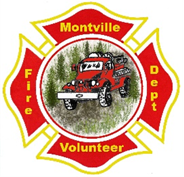 Subject: Fire Chief's 2022 Annual Report2022 has been a long year with out of the ordinary challenges.  Covid has continued to plague our community. We had a long and miserable spring mud season exacerbated by extreme weather conditions.  Then we had two very bad storms that literally ruined a good portion of our town roads causing very serious damages.   I want to thank the community for staying strong, helping your neighbors, and working with your emergency responders as we have continued  to work as best we can with these trying circumstances.  Your firefighters responded to 115 calls last year, 35 more than last year, totaling 1087 hours.  We received mutual aid on 6 of those 115 calls, and we provided mutual aid on 20 of the 115 calls.Our membership is now at 16 active, 12 auxiliary, honorary & life members. The members donated 675 hours last year. Including training, equipment and station maintenance, meetings, records management, and checking on our residents that are homebound.  Now that Covid’s impacts have lessened, we will be boosting our training plans for this year and increasing our skill levels to better serve you.We applied for several grants last year and were awarded $4765 worth of equipment with only a cost of $1000 to the town.  With the many grants available, we plan to take advantage of every opportunity to apply for grants again this year.Last year we instituted an ongoing fundraising effort to help cover our expenses.  Your support and contributions to our ongoing bottle and can drive has been very well received and is very much appreciated.If you are a Facebook user, we have a group page called Montville Maine Fire and Emergency Management. Please join our group for updates on road closures, town emergency info and our departments activities.As always, we are looking for volunteers, both active firefighters and auxiliary. If you think you could contribute any time at all please contact me at 382-3077, or our President, Bill Spaulding at 323-4817. We would be very happy to welcome you to the Montville Volunteer Fire &         Rescue organization.Your fire department thanks you for your continued support, and we look forward to serving you again this year.Firematically yours,John York, Fire Chief / Emergency Management Director – call 911 for emergencies, call me anytime you need assistance 207-382-3077 or 207-692-7828